BAPHAHT 7Часть 1Сезонные изменения  в живой природе изучают  с помощью методаэксперимента	3)  описаниянаблюдения	4)  анкетированияОтвет:Положением  клеточной  теории,  принадлежащим  Р.  Вирхову, яв-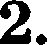 ляется утверждениемногоклеточный   организм   развивается   из   одной исходнойклеткиклетки  всех  организмов  имеют  сходный  химический  состав иобщий план строевияновая   клетка   возникает   в  результате   деления материнскойклеткивсе  организмы  состоит  из  одинаковых  структуряых  единиц —клетокОтвет:Изображенный на риСуRке гриб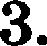 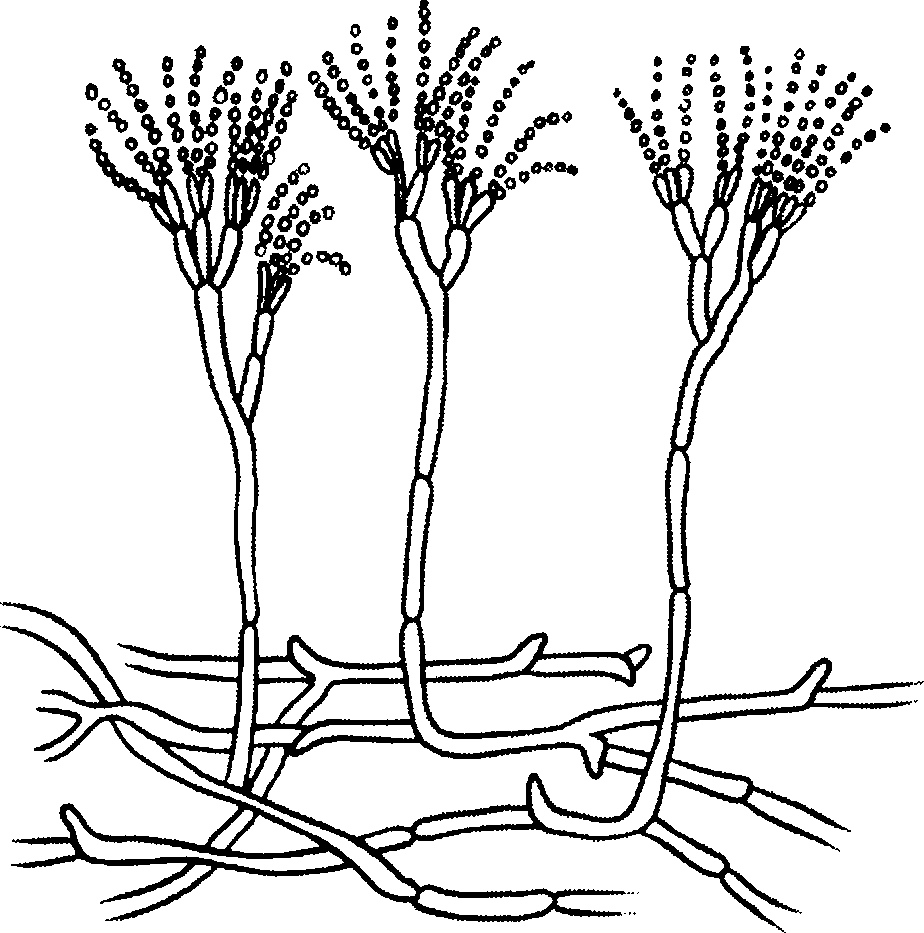 является паразитом сельскохозяйственных растенийиспользуется для получения антибиотиковиспользуется в хлебопечевии и виводелиивызывает заболевания человека и домащвих животнъіх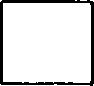 Ответ:На рисунке  изобдажен плод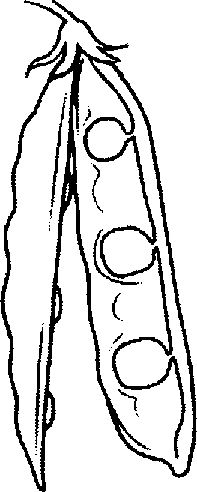 стручокоднокостянкабобкоробочкаОтвет:Наличие у плаунов и хвощей листьев, стебля и коряей с провода- щими тканями свидетельствует об их усложвевии во сраввевию с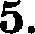 папоротникамимхамиголосеменнымицветковъімиОтвет: 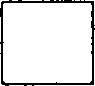 Нервная система  у кольиатых  иервей состоит изнерввых клеток, образующих верввую сетьокологлоточного нервного кольца и трех яервяъіх стволовдвух головных  нервнъіх  узлов и двух нерввых стволовокологлоточного нервного кольца и брютной верввой цепочки Ответ: 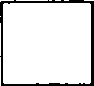 К какому классу относят живот- ных, имеющих изображепное на рисунке сердце?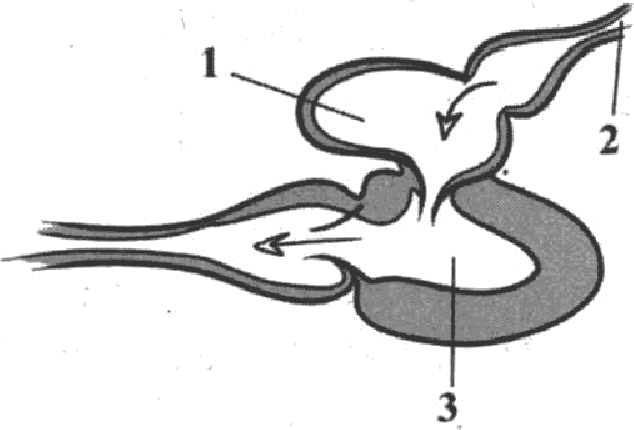 МлекопитающиеПресмыкающиесяЗемноводныеРыбыОтвет:Признаком того, что человек относится к отряду приматов, явля- ется  наличие у негопальцев, заканчиваіощихся ногтямичетырехкамерного сердцаволосяного покроватеплокровностиОтвет:Работу  всех органов человека  регулируют системынервная и ондокриннаякровеносная и дыхательнаяпищеварительная и выделительнаяопорно-двигательная и половаяОтвет:Двуглавая мышца тела относится к мышцам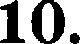 сгибателямбедраразгибателямголовыОтвет:В  результате   предупредительной  прививки   в  организм человека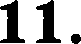 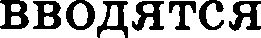 защитные  вещества  — антителалекарства,  убивающие микроорганизмыубитые или ослабленные микроорганизмы ’4) фагоцитыОтвет:Большой круг кровообращения заканчивается в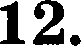 левом предсердииправом предсердиилевом желудочкеправом желудочкеВ ротовой полости не происходит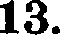 расщепление углеводовуничтожение  микробоврасщепление жировмеханипеское измельчение пищиОтвет:Каной цифрой на рисунке обооначевы оргавы мочевъіделительной системъі, в которъіх происходит фильтрация крови?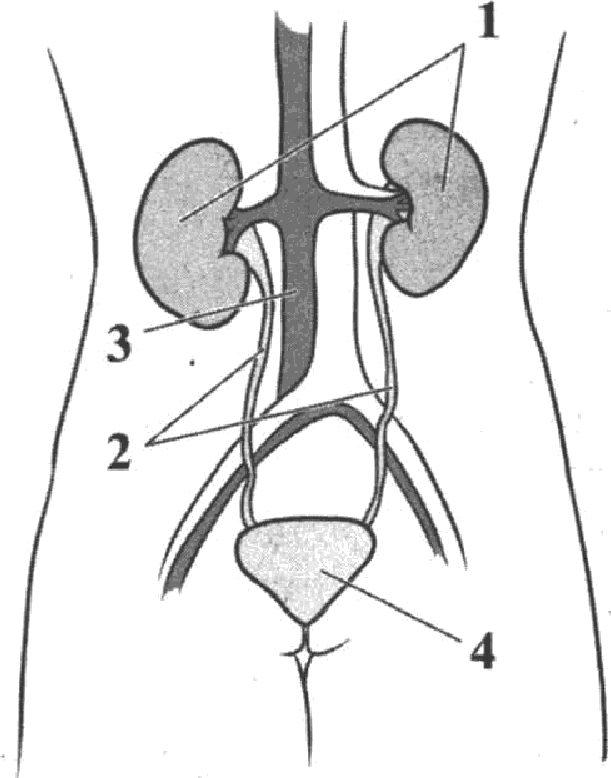 1)2)  2Ответ:з) 34)  4Вестибулярный аппарат человека расположеп вІlаружном yxe	3)  среднем yxeвнутреннем yxe	4)  промежуточном и переднем yxe Ответ:Сигяалом для второй сигнальной системы являетсязрительный  образ предметабеаусловный рефлекссловотактильяое ощущениеIt профилактическим мерам, предупреждающим развитие туоер- кулеза, относятся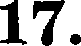 поддержание чистоты в жилищахозеленение улицпрививки, забота о чистоте воздуха и жилищаподдержание чистоты воздуха Ответ:Главной особенностью почвеяной среды обитания являетсязначительные изменеRия температуръі и Избыток светанехватка света и нехватка кислородазначительные изменения температуры водъі и недостаток светаизбыток  света и избыток кислородаОтвет:	,Экосистема  — этопочва и климат, ооределяющие характер сообществаединый  природяый   комплекс,   образованный  живыми opra-низмами и средой их обитанияцелостяая, саморегулирующаяся биологическая система, o6- разованная живъіми организмами, обитающими на данной территориисовокупность пооуляций  разных видов,  обитающих  на  опреде-ленной территорииОтвет:Изучите график зависимости использования оргавизмом человека энергии жира от  продолжительности  физической вагрузки.  По оси  Х  отложена  продолжительность  физической яагрузки (в минутах), а по оси У — процент использования жира по отно- шению к другим источникам энергии в клетке.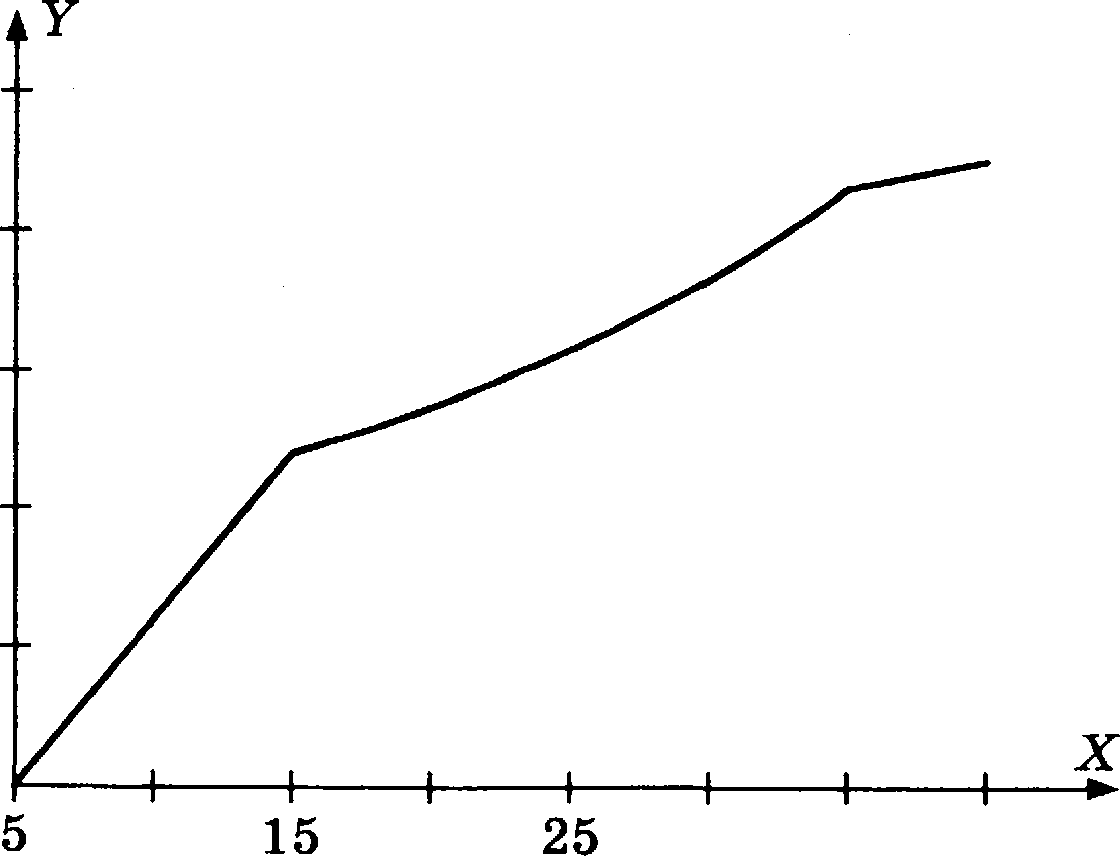 IOO 8O402'	Сжнгание жнра10	20	30	35	40  минНа 15-ii минуте физической нагруаки процент использования жи- ра будет составлять1)  42%2)  44%Ответ:3)  48%4)  54%В приведенной ниже таблице между содержанием первого и вто- poгo столбцов  имеется  определенная свяаь.Какое понятие следует  вписать на место пропуска в этой таблице?членистые конечностизеленые железымальпигиевы сосудыбрюшная яервная цепочка Ответ:Верны ли следующие суждения о мышечной ткани человека?А. Поперечно-полосатая мышечная ткань образована веретено- видными одноядерными клетками.Б. Сладкая мытечная  ткань  образует  скелетные  мышцы  и состо- ит из многоядерных  мышечных волокон.верно только Аверно только Бверны  оба сужденияоба суждения неверныОтвет:Что из перечисленного образует вяутренняэяэ среду организма че- ловека? Выберите три верных ответа из шести и запишите в таб- лицу цифры, под которыми они укаааны.органъі брюшной полостикровьсодержимое пищеварительного каналалимфатканевая жидкостькровеносная и дыхательная системы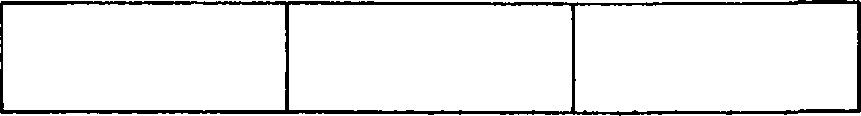 Ответ:Известно, что шиповник майский является листопадным кустар- ником, нетребовательным к почве. Используя эти сведения, выбе- рите из приведенного  ниже списка  три утверждения,  относящиеся к описанию  данных  признаков  этого организма.Напишите в таблицу цифры, соответствующие выбранным  отве- там.Шиповник имеет несколько стволиков, отходящих от общего основания. Все они покрыты острыми шипами, которые за- щищают растение от поедания травоядными животными.Может  произрастать  на скалистых  и глинистых обрывах.   Дикорастущие шиповники морозоустойчивы и засухоустойчивы.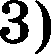 Листья иіиповника непарноперистые, с 5—Т листовыми пла- стинками,  осенью желтеют  и опадают.Корневая система проникает  на глубину до 5 м.Шиповник является предком всех культурных сортов роз, его масло используется в медицине и парфюмерии, плоды шипов- ника  являются  источником  витамина С.Ответ: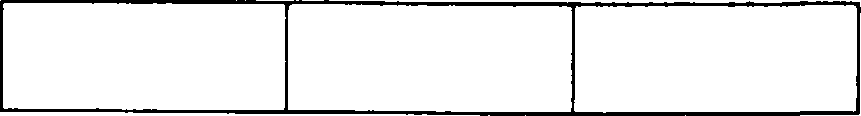 Остановите соответствие между органоидом клетки и выполняе- мой им функцией. К каждому элементу первого столбца подберите соответствующий элемент  из второго столбца.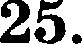 ФУНКЦИИ ОРГАНОИДА	ОРГАНОИД КЛЕТКИА)  несет на своей мембране рибосомы          1) комплекс  Рольджи Б) образует лизосомы	2) шероховатая     эндо-В)  обеспечивает  транспорт веществ по	плазматическая  сеть трубочкам  и цистернамГ) накатіливает синтезированные клет- кой веществаД) делит клетку на секции, где проис- ходят различные химические ре- акцииЕ) участвует в построении клеточной оболочкиНапишите в таблицу выбранные цифры под соответствующими буквами.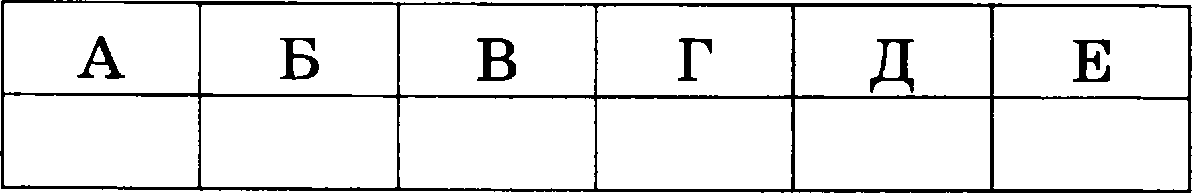 Ответ:Остановите последовательность появления rpyпп животных на 8емле. Напишите цифры, которыми обозначаются группы живот- ных, в правильной последовательности в таблицу.земноводныепервозверикольчатые червисумчатые зверихрящевые рыбызверозубые ящерыОтвет: 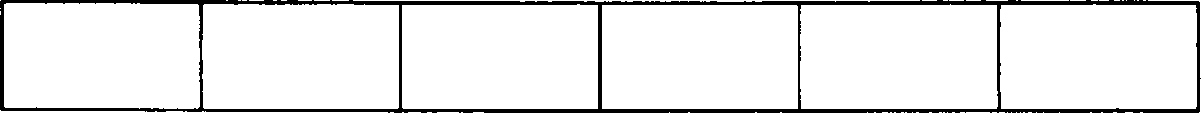 Вставьте в текст «Виды почек» пропущенные термины из предло- женного перечня, используя для отого цифровые обозначения. Напишите в текст цифры выбранных ответов, а затем получив- шуюся  последовательность цифр (по тексту)  впишите  в таблицу.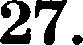 ВИДЫ ПОЧЕЯПочка растения — это укороченный зачаточный побег, находя- щийся в состоянии относительного покоя.  Различают вегетатив- ные и 	(А) почки.  Вегетативная  состоит из укороченно- го стебля  с 		(Б)  и  зачаточных   листьев,   а второй  вид почек образован из укороченного стебля, зачаточных цветков и соцветий.По   расположению   на побеге  различают 	(В)  почки, расположенные на верхушке стебля  и обеспечивающие рост  побе- га  в длину,  и 	(Р),  развивающиеся   в  пазухе листа  и обеспечивающие  ветвление побега.Перечень  терминов:боковыеконус нарастаниязакрытаяоткрытая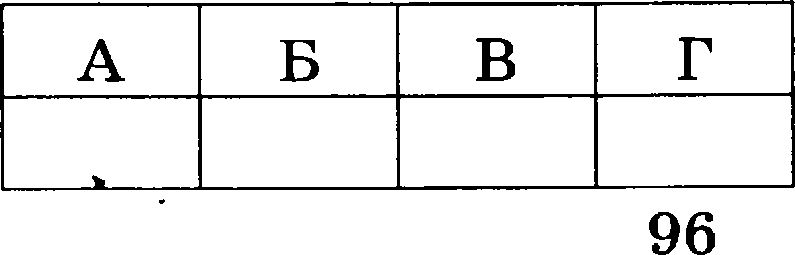 Ответ:генеративныепридаточные Т)   верхушечные8)  дополнительнаяРассмотрите изображение собаки породы ирландский сеттер. Вы- берите характеристики, соответствующие ее внетнему строению, по следующему плану: окрас собаки, форма головъі, форма ушей, положение шеи, форма хвоста. При выполнении работы исполь- зуйте линейку и карандаш.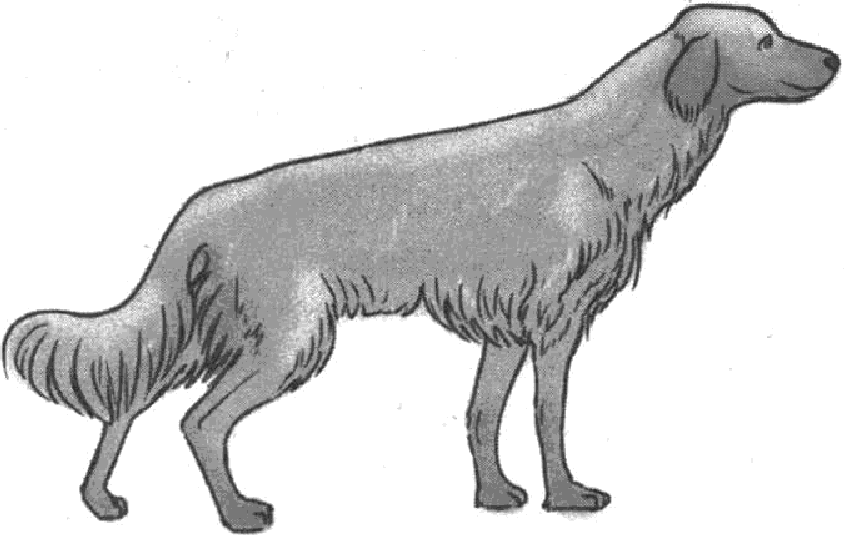 А. Окрас1) однотонный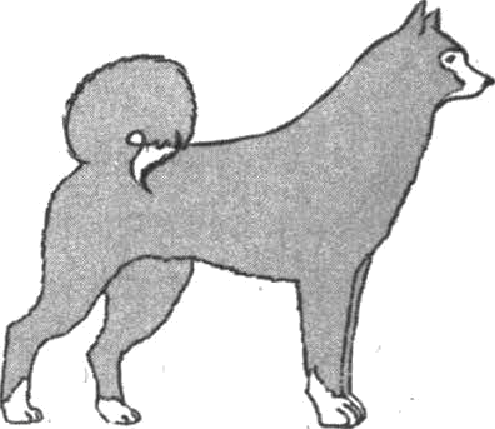 3) чепрачный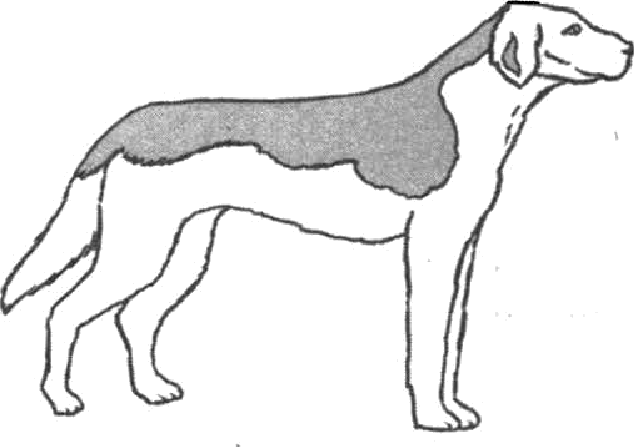 fi.   Форма головыклинообразнаяпятнистый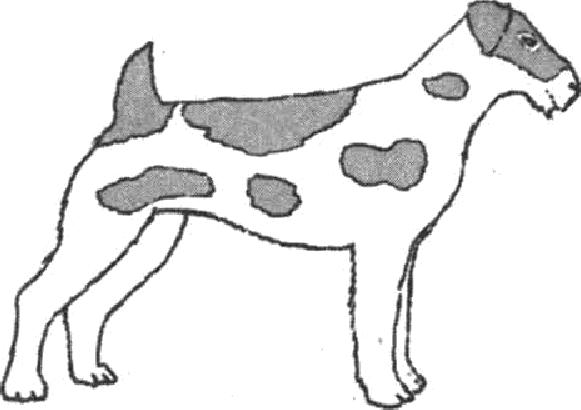 подпалый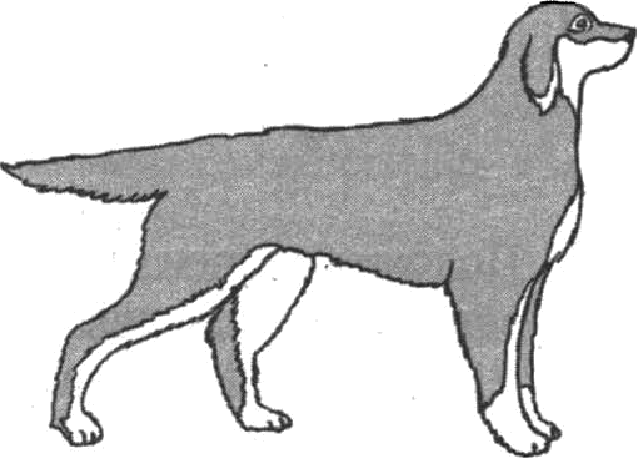 скуластая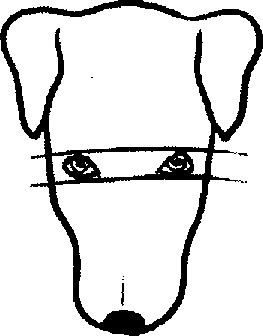 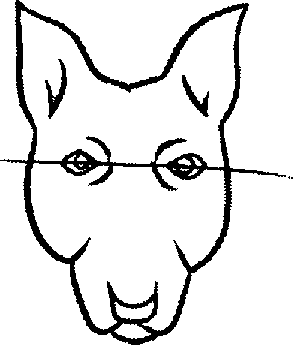 грубая  с  выоукым   лбом, резкйм оереходом ото лба к морде, вздернутой  и короткой мордойлегкая, сухая с плоским лбом, слабо выраженным переходом ото лба к морде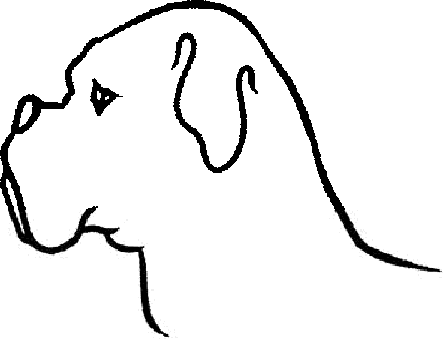 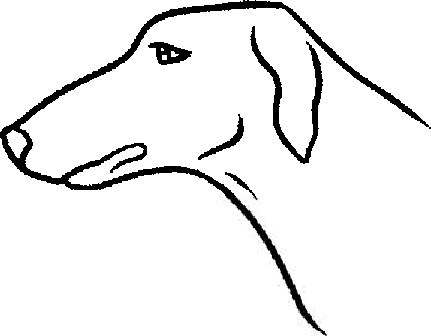 В. Формаутеі 1)стоячне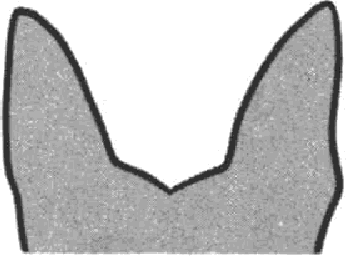 4) висящие2) полустоячие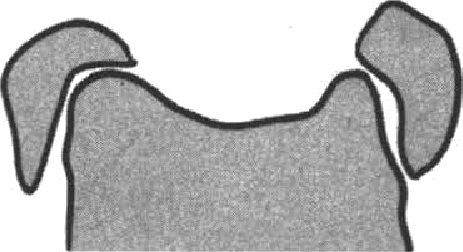 5) сближенные3) развешеllвые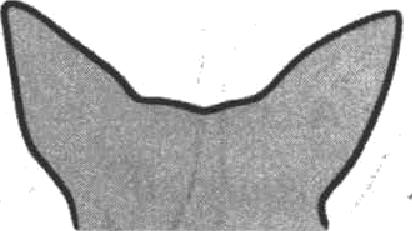 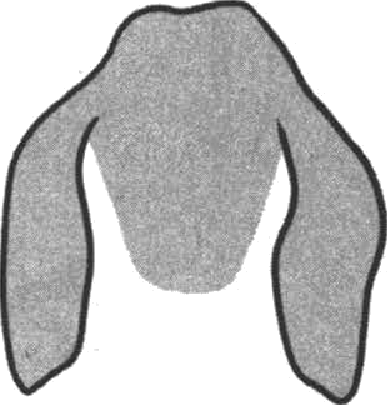 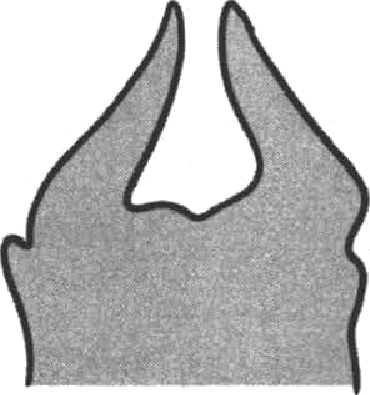 Р. Положение шеи (пунктирная ливия, образующая угол с гори- зовтальной олоскостью,  параллельна  задвей  поверхности  шеи и прохопит череа глаз)1) низкое	2) среднее	3) высокое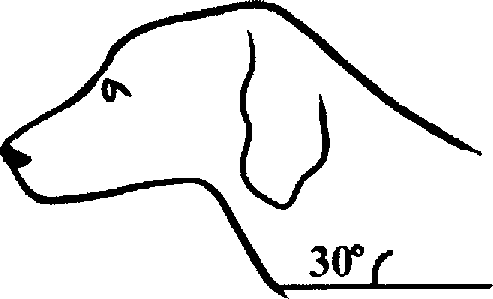 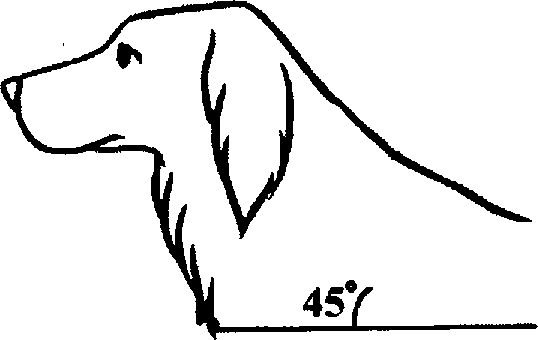 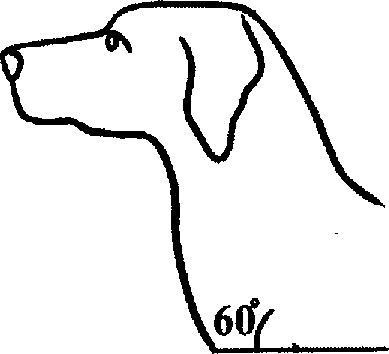 Д.   Форма хвоста1) еаблевидная	2) кОЛьЦОМ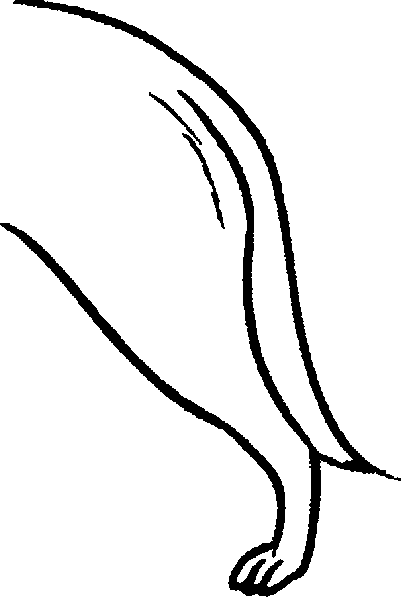 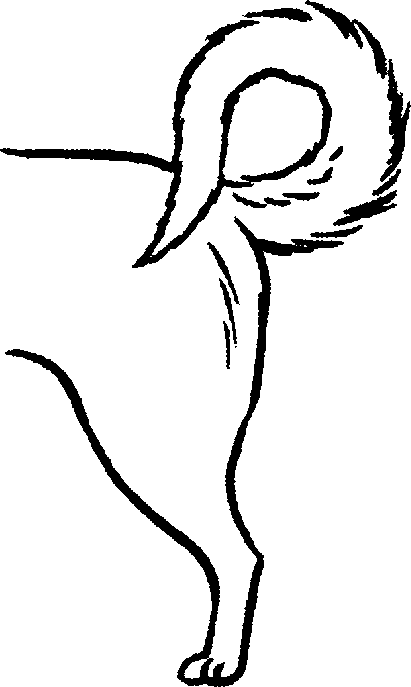 5) тcpюч:том	6)  серлом3) поленом	4) прутоМ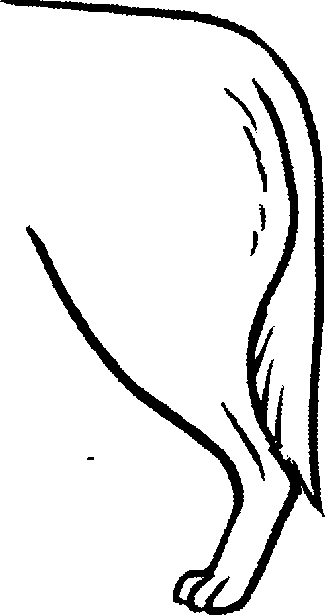 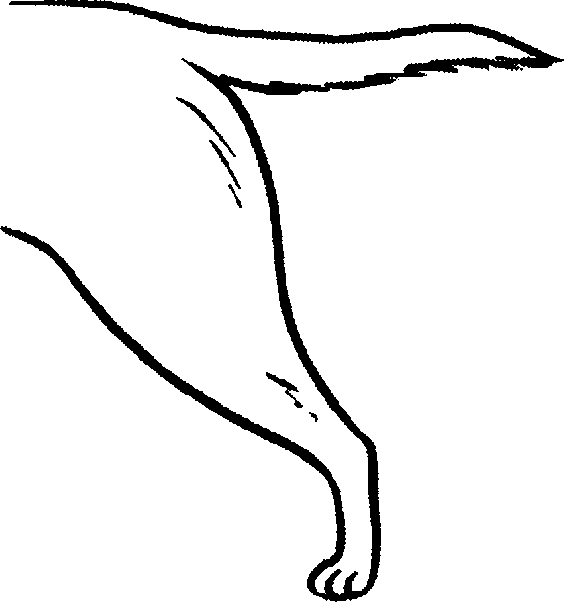 7) купированный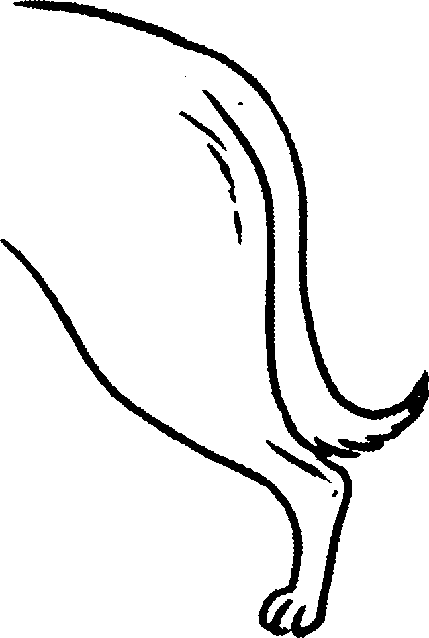 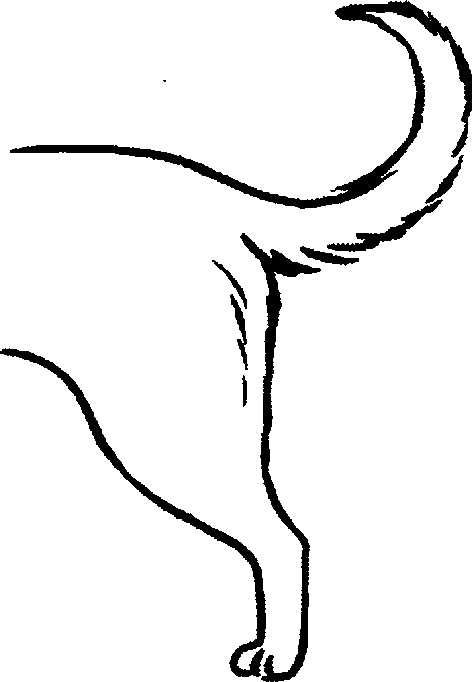 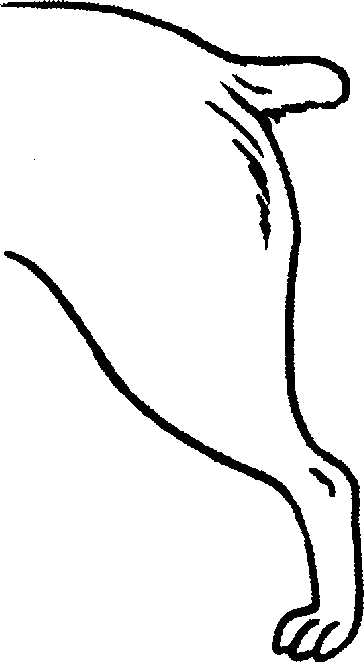 Запишите  в таблицу  под буквами  соответствующие цифры.Ответ: 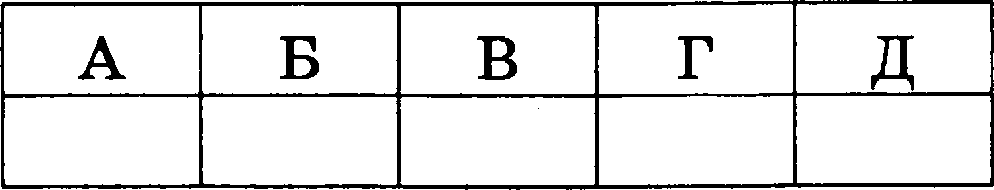 Часть 2Прочгнге гeкcг н выполннге заранее 29.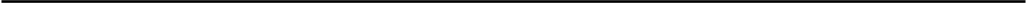 АРИСТОТЕЛЬ — ОСНОВОПОЛОЖНИК ЗООЛОГИИДревнегреческого мыслителя Аристотеля, жившего  в  384— 322  году  до нашей  эры,  считают  «отцом  всех нayк».Он был «ученейшим» человеком во всех вауках своего вре— мени. Ариетотель дал верное объяснение причин появлевия  раду- ги,  определил  звук  как  колебание  воздуха,  доказал  шарообраз- ноеть  Луны.Его имя навсегда оеталоеь бы в науке, даже еели бы ов зани- мался  только биологией.Огромный труд Ариетотеля ‹История животных + еоетоит из десяти томов. В нем он опиеал 500 видов животных и впервые в uayкe дал их класеификацию. К этому труду Ариетотелем было еоздано приложение из сеіяи атласов по анатомии животных.Ариетотель еделал много зоологичееких открытий. Он заме- тил развитие трутней из неоплодотворенных яиц, установил  бие- ние сердца у куриного зародыта на третий день его развития в яйце, обнаружил во внутреннем yxe животных  особый  орган улитку и многое другое. В «Истории животных • Ариетотель зая- вил, что еамка гладкой акулы откладывает яйца в еобетвевяое те- ло, где и происходит их дальнейшее развитие. Около двухеот лет ученые-зоологи смеялись над этой + выдумкой •, пока Ite была до- казана правота «отца зоологии».Знаменитый французский ученый Жорж Кювье (1769—1832) — оенователь сраввительной анатомии и палеонтологии, создатель современной клаееификации животных-пиеал о том, что не может понять, каким образом человек мог собрать и сравнить такое множество фактов.Имеются  сведения,  что Аристотель  был  учителем Александ-ра Македонского, который предоставил в распоряжение евоего бывшего воепитателя несколько тысяч человек, которые еобирали все, что могла дать охота,  ловля  птиц, рыболоветво.Ариетотель ввес в науку идею лестниqьт существ, ив етупе-нях которой он раеположил все природвые тела:  мивервлм,  рас-  тения и животных, по мере нараставия их елОЖltОети.  На  верши- ну этой лестницы Аристотель поставил человека, отличающегоея, по  его  мнению,   от  животных   наличием интеллекта.Используя  содержание  текста  «Ариетотель  — основополОМНИltзоологии»  и собственные знания, ответьте на  следующие  вопросы.Как  назывался  главный  труд Аристотеля по аоологии?Кто является создателем современной кла ееификации живот- ных?Почему  Алекеавдр  Македонский  помогал Ариетотелю в его ие-следованиях?Мользуясьтаблицей •Суіочню Rпотребпостьэне ргии для людейраз- ных категори йтруда*,о тветьтенавопрэоыи выполнитезвдвьие.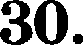 ТаблицаСуточвая потребность энергии для людей развых  категорий труда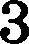 Сколько энергии  в (кДж) в среднем  тратит за сутки  учительбиологии?От чего зависит  расход  энергии  у людей  разных  профессий?Рассмогрнге  габлнцы  1-2  н выполннге  зарання  3  I   н 32.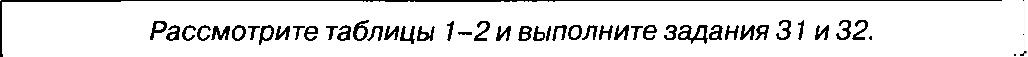 Эвертетияеская и литдевая деввостъ продуктов7аdлицв 1lOl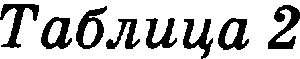 Эвергетииеские затраты при различных видах физической активностиВелотуриет Владиелав проехал на велосипеде 3 часа со скороетьщ 19 км/ч.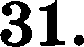 Используя  данные  таблиц   1  и  2,   предложите  Владиславу опти-мальное по калорийноети мевю, позволяющее ему компенеиро- вать энергетические затраты.При  выборе учтите,  что Владислав обязательно закажет любимыйапельсиновый сок и шоколадное мороженое.В ответе укажите энергетичеекие затраты, рекомендуемые блюда, калорийность  ужина и количество белков в нем.32.		Чем  можно объяснить,  что ферменты елюны  активны в ротОВОй полости, а в желудке теряют свою активность?102ЦелоеЧастъРечной ракРечной окунь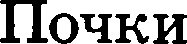 Блюда и напиткиПвергетическаяцеввость (ккааБелкиl•Жирыl•Углеводы•Бутерброд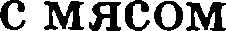 425393341Бутербродс ветчиной3801918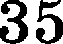 Бутерброд с курицей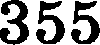 131542Омлет с ветчиной3502114Салат овощной 	603010Салат  с курицей25014121sЖареный картофель22531229Мороженоешоколадное32561150Вафельный135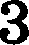 422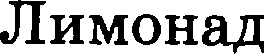 1700042Блюда и напиткиПвергетииеская цеввость (ккал)Белки (г)Жиры‹•›УглеводыinАпельсиновый2252035Чай без caxapa0000Чай с сахаром (две чайные лож- ки)680014Виды физической антиввостиПвергетияесние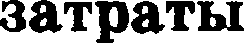 Прогулка 5 км/ч; езда на велосипеде 10 км/ч; волейбол, стрельба из лука4,5   ккал/минПрогулка 5,5 км/ч, езда на велосипеде 13 км/ч, настольвый тенние, большой теннис (парный)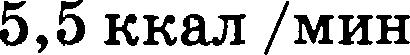 Ритмичеекая  гимнастика;  прогулка  6,5 км/ч,верховая езда  — быстрая рысь6,5 ккал /минРоликовые коньки  —  15  км/ч,  прогулка  8 км/ч, езда на велосипеде  17,5  км/ч;  бадмин- тон — соревнования; большой теннис — оди- ночный   разряд,   легкий   спуек   с   горы   на лы-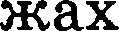 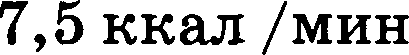 Бег трусцой; езда на велосипеде — 19 км/ч, энергичный спуек с горы на лыжах,  баскет- бол,  хоккей  с шайбой,  футбол,  игра  в водное9,5 ккал /мин